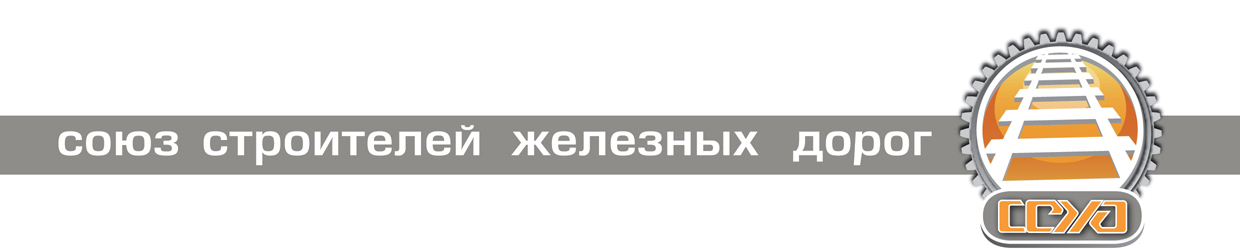 ИНФОРМАЦИОННЫЙ ОБЗОР ПРЕССЫ10.01.20171. Разъезд Дуки построен на полигоне Болен – Постышево«Бамстроймеханизация» выполнила строительство приемо-отправочных путей, предохранительного тупика, а также переустройство существующего железобетонного моста через ручейhttp://www.gudok.ru/news/?ID=13610012. Пропускную способность узла Восточный – Находка предложено увеличить дополнительно на 20 млн тоннСоответствующее поручение дано заместителем председателя правительства РФ Аркадием Дворковичем в ходе совещания о ходе реализации ряда транспортных инвестиционных проектовhttp://www.gudok.ru/news/?ID=13610023. Железнодорожникам совет не пригодилсяСоздание совета рынка на железнодорожном транспорте, которым чиновники и компании занимались весь 2016 год, в итоге решили отложить на неопределенный срок. К сведению принято мнение министра РФ Михаила Абызова о том, что в отрасли "и так достаточно экспертных организаций". Эксперты согласны, что появившаяся после долгих дискуссий итоговая концепция привела бы к созданию излишней для рынка организации с неясными полномочиями и целями. Теперь целесообразность появления нового органа предлагается оценить заново. http://kommersant.ru/doc/31872904. Назначены новые координаторы НОСТРОЙ по Северо-Западному федеральному округу и по г. Санкт-ПетербургуПрезидент Ассоциации «Национальное объединение строителей» Андрей Молчанов в рамках усиления представления позиции Ассоциации в федеральных округах назначил новых координаторов по Северо-Западному федеральному округу и по г. Санкт-Петербургу.http://nostroy.ru/articles/detail.php?ELEMENT_ID=58465. На вокзале Хабаровск-1 завершился основной этап реконструкции подземного пешеходного переходаЭто самый капиталоемкий объект реконструкции в пассажирском комплексе Дальневосточной железной дороги за последние годы.http://www.rzd-partner.ru/zhd-transport/news/na-vokzale-khabarovsk-1-zavershilsya-osnovnoy-etap-rekonstruktsii-podzemnogo-peshekhodnogo-perekhoda/6. Более чем на 1 млрд руб. возрастут инвестиции в развитие Дальневосточной железной дороги к прошлогоднему уровнюИнвестпрограмма магистрали на 2017 год оценивается в 44,8 млрд руб.http://www.rzd-partner.ru/zhd-transport/news/bolee-chem-na-1-mlrd-rub-vozrastut-investitsii-v-razvitie-dalnevostochnoy-zheleznoy-dorogi-k-proshlo/